Višješolski študijski programAVTOSERVISNI MENEDŽMENT1. LetnikVAJA 12MERJENJE PARAMETROV ZAVORNEGA MATERIALAMerilne metode in napraveIme in priimek:Skupina:Datum opravljanja:Datum oddaje:Vpisna številka: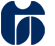 ŠOLSKI CENTER CELJEVišja strokovna šolaPot na Lavo 22, 3000, CeljeFebruar 2015Naloga vajeStranka je pripeljala na servis svoje vozilo s trditvijo, da ob zaviranju vozilo trese. Preglednik je na testni vožnji postavil domnevo, da so prednji diski na vozilu zelo verjetno skrivljeni, saj ob različnih hitrostih vozilo trese v odvisnosti s spreminjanjem hitrosti.Za vozilo tipa M1 pridobi vse potrebne podatke iz TEHNIČNE DOKUMENTACIJE za meritve dimenzij zavornih materialov na tem vozilu. Podatke prikaži pod poglavjem Tehnične zahteve za zavorne materiale za pregledovano vozilo. Pri tem izpostavi tudi morebitne zakonske omejitve za opravljen tehnični pregled vozila in za neopravljen tehnični pregled.Za vozilo, ki ga boste dobili na praktični vaji najprej popišite potrebne podatke iz ustrezne pripadajoče dokumentacije. Izberi ustrezno merilno metodo in izvedi ustrezno meritev na danem vozilu. Dobljene rezultate nato evalviraj glede na zakonske zahteve in podaj svojo oceno tehnične sposobnosti merjenega vozila. Izvedi ustrezen servisni poseg na vozilu, da zagotoviš vsem zakonskim zahtevam za ves zavorni material.Izpišite podatke o merilnih napravah (predvsem merilnika zavornega učinka):Opišite vozilo, na katerem boste izvajali meritev (znamka in tip, številka šasije VIN, prostornina motorja, neto moč motorja, itd.):Opišite merilno mesto, na katerem boste izvajali meritev (kje se nahaja, potrebna spremljajoča dokumentacija merilnika,..). Zaključek vajeProsim ocenite vajo, njeno strukturo in jasnost vprašanj! Vaša ocena bo vplivala zgolj na izboljšavo vaje za prihodnje generacije študentov (z oceno 5 označite odlično pripravljeno vajo in z oceno 1 označite zelo slabo pripravljeno vajo).Kaj bi na tej vaji spremenili/odvzeli/dodali?Koliko časa ste izpolnjevali poročilo za to vajo?Navedite literaturo, s katero ste si pri izpolnjevanju poročila pomagali. Navedite tudi morebitne citate iz literature.